05.02.2024  № 254О принятии мер по признанию объектов уличного освещения муниципальной собственностьюВ соответствии со ст. 225 Гражданского кодекса Российской Федерации администрация города Чебоксары п о с т а н о в л я е т:1. Управлению имущественных и земельных отношений администрации города Чебоксары:1.1. совместно с МКУ «Управление ЖКХ и благоустройства»                          г. Чебоксары в течение 14 дней со дня подписания настоящего постановления заключить договор ответственного хранения на объекты уличного освещения, указанные в приложении к настоящему постановлению;1.2. совместно с правовым управлением администрации города Чебоксары принять меры в соответствии с действующим законодательством по признанию объектов уличного освещения, указанных в приложении к настоящему постановлению, муниципальной собственностью.2. Настоящее постановление вступает в силу со дня его официального опубликования.3. Контроль за исполнением настоящего постановления возложить      на заместителя главы администрации города Чебоксары по вопросам ЖКХ.Глава города Чебоксары                                          			Д.В. Спирин	Приложениек постановлению администрациигорода Чебоксарыот 05.02.2024  № 254Перечень объектов _____________________________________________________Чăваш РеспубликиШупашкар хула	Администрацийě	ЙЫШĂНУ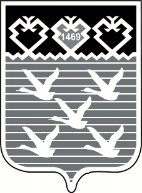 Чувашская РеспубликаАдминистрациягорода ЧебоксарыПОСТАНОВЛЕНИЕ№ п/пНаименование и место расположения объектаКоличественное и техническое описаниеДата ввода в эксплуатацию1.Опора уличного освещения, расположенная между зданиями № 22 и № 22А по ул. Хузангая города Чебоксарыопора железобетонная СКЦ-10- 1 шт.;светильник ЖКУ – 1 шт.;кронштейн однорожковый 1К1 -1,5-1,5-1 шт.1970